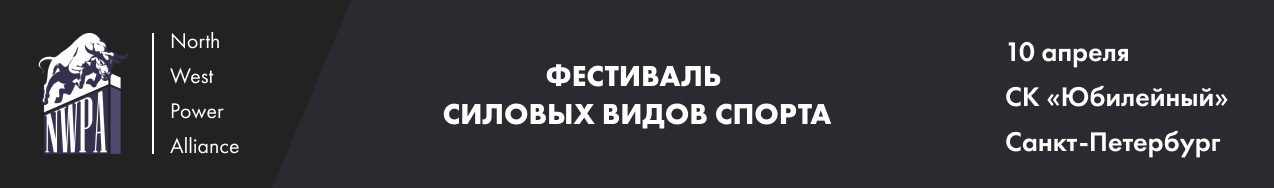 Карточка    участникаЧленом какой региональной федерации бодибилдинга (под эгидой Федерации бодибилдинга России, далее - ФББР) Вы являетесь?:С какого года Вы выступаете на соревнованиях под эгидой ФББР/IFBB : Участвовали ли Вы в альтернативных соревнованиях (т.е. не под эгидой ФББР) в течении 2021-2022 годов Да/Нет (нужное подчеркнуть).  Если Да, то в каких и когда? :Подтверждаю, что не являюсь членом какой-либо региональной федерации бодибилдинга и прошу принять меня в члены Федерации : _________________ подпись.Предупреждён, что в соответствии с решением Конференции ФББР от 24.04.2019 выступать на турнирах, проходящих под эгидой ФББР в других регионах, возможно только по заявке от региональной федерации бодибилдинга по месту регистрации ______________ подпись.Предупреждён об ответственности за нарушение правил ФББР за выступление на турнирах, проходящих не под эгидой ФББР, будучи при этом членом ФББР (Решение Президиума ФББР от 20.12.2018 см. www.fbbr.org).Предупреждён, что в случае предоставления заведомо ложной информации по выше указанным пунктам настоящей карточки участника результаты данных соревнований для участника, предоставившего заведомо ложную информацию, могут быть аннулированы, с лишением званий, а также этот участник может быть снят с данных соревнований во время их проведения (при этом стартовый/целевой взнос не возвращается) ______________ подпись.Даю своё согласие на обработку персональных данных в соответствии с Федеральным Законом №152 "О персональных данных" от 27.07.2006.Дата____     Подпись________Фамилия:   Имя, Отчество:Дата   рождения. (ДД/ММ/ГГГГ):Спортивное звание:Спортивный клуб:Профессия:Телефон мобильный: Данные российского паспорта:Прописка